                        10567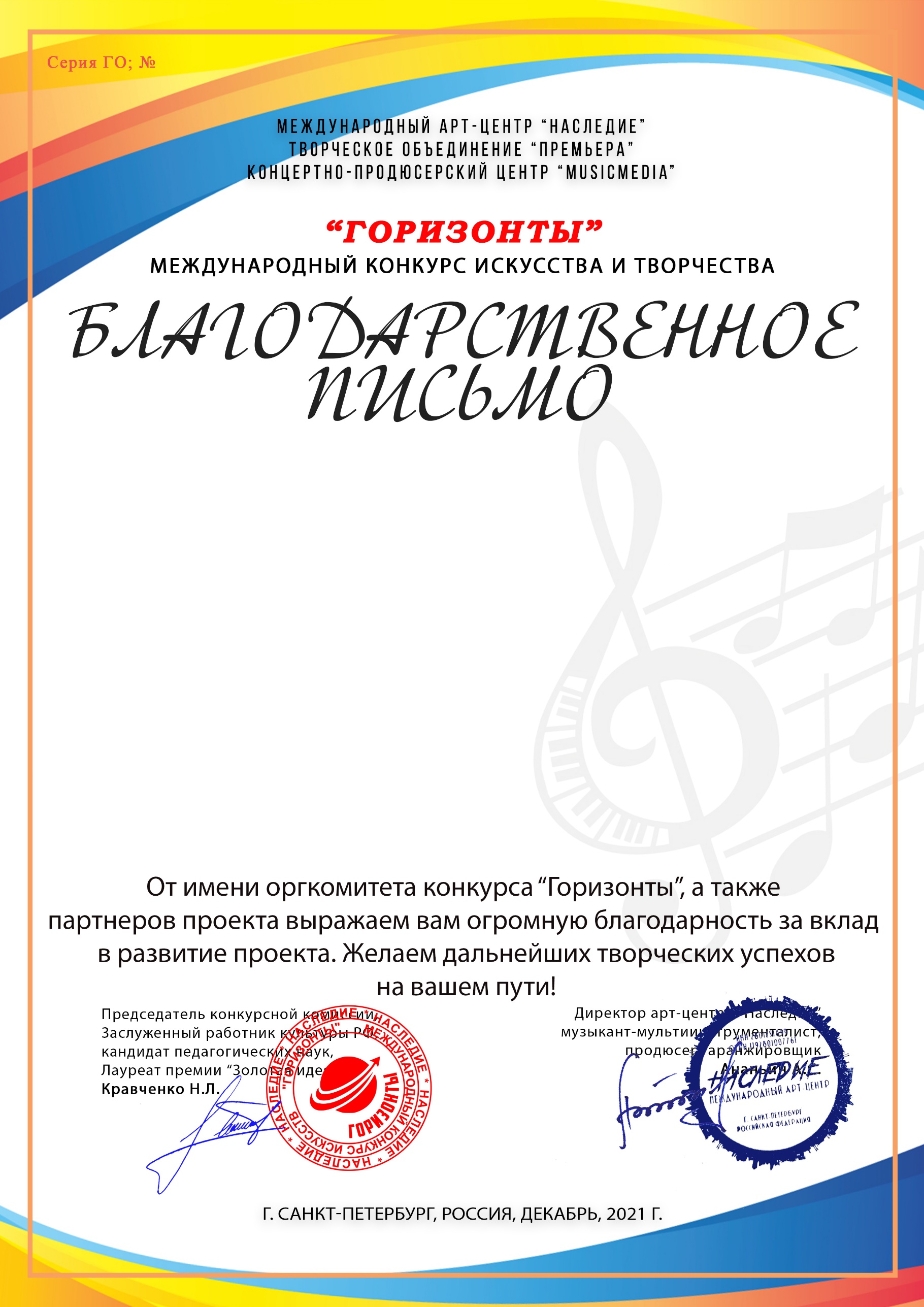 Концертмейстер Попова Ксения Николаевна (МБУ ДО ДШИ 2, Краснодарский край,город-курорт Анапа)